LAOS – Luang Prabang – Lunch at Wat Done Khoune Temple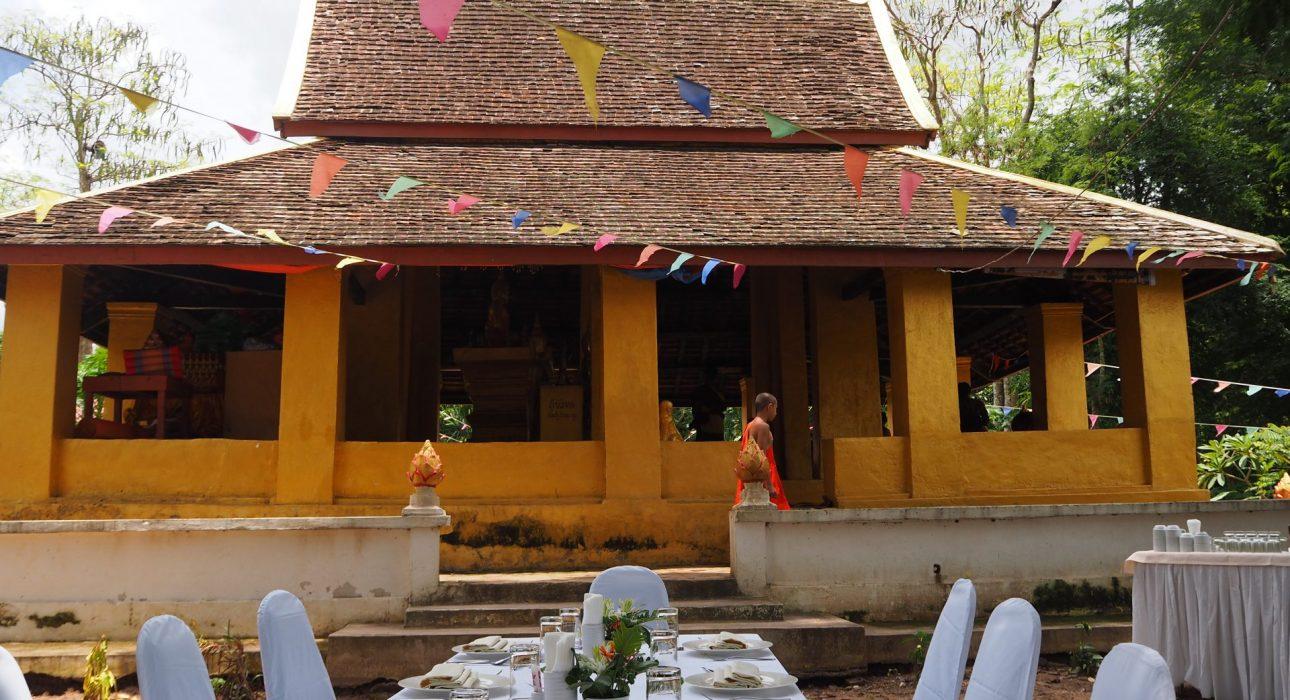 Over ViewThemeArt & Culture, Classic, GastronomyCountry - CityLaos - Luang PrabangMarket segmentGroups, Thematic LeisurePrice Level$$$Max pax40 (possible to extend for specific requests)SeasonalityAll year roundArrival cityLuang PrabangDeparture cityLuang PrabangDescriptionA northward bound journey along the murky waters of the mighty Mekong to a mysterious temple built on a sandbar island in the middle of the river, an ideal place of retreat for those in search of enlightenment. On this isolated and seldom-visited island there is a cool river breeze, a scattering of monks in saffron-orange robes, and an intriguing island shrine. After wandering around the island and the temple, a luxurious lunch will be served before returning to the riverboat.Can be combined withThematic LeisureLuang Prabang – Pak Ou Caves, The Religious Symbol of Luang PrabangSelling pointsIdeal for those who would like to enjoy a relaxing river cruise with a cool breeze and stunning river and jungle views.A chance to visit a little-known island temple and to support the monks and novices who live there.To have an opportunity to enjoy a luxurious lunch in magical temple surroundings.A half-day activity that can be combined with a visit to Pak Ou Caves.Time And TransportationPhotos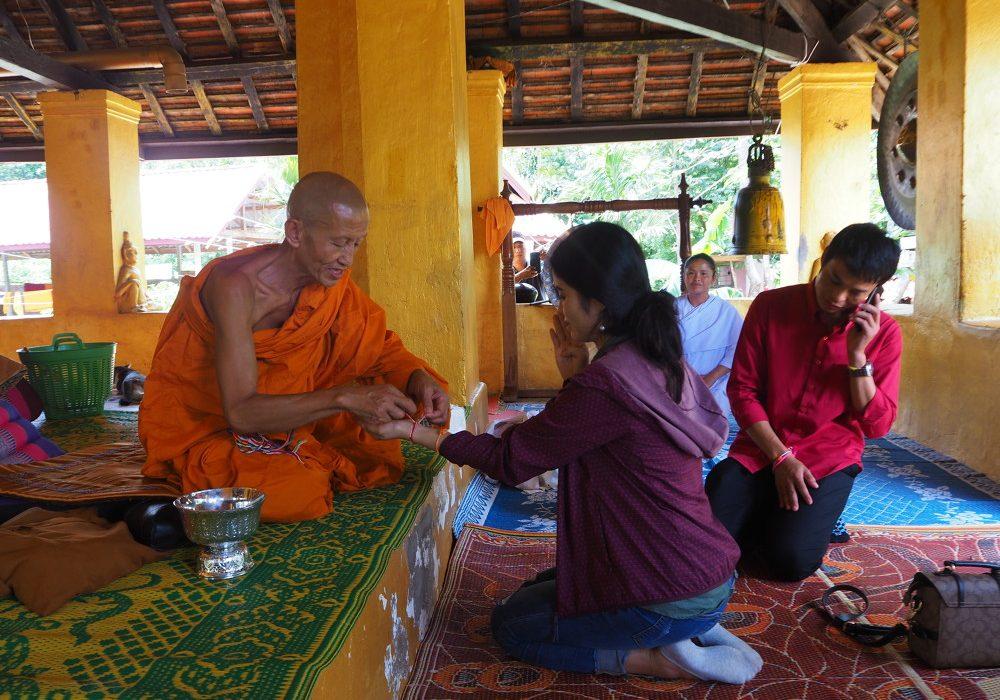 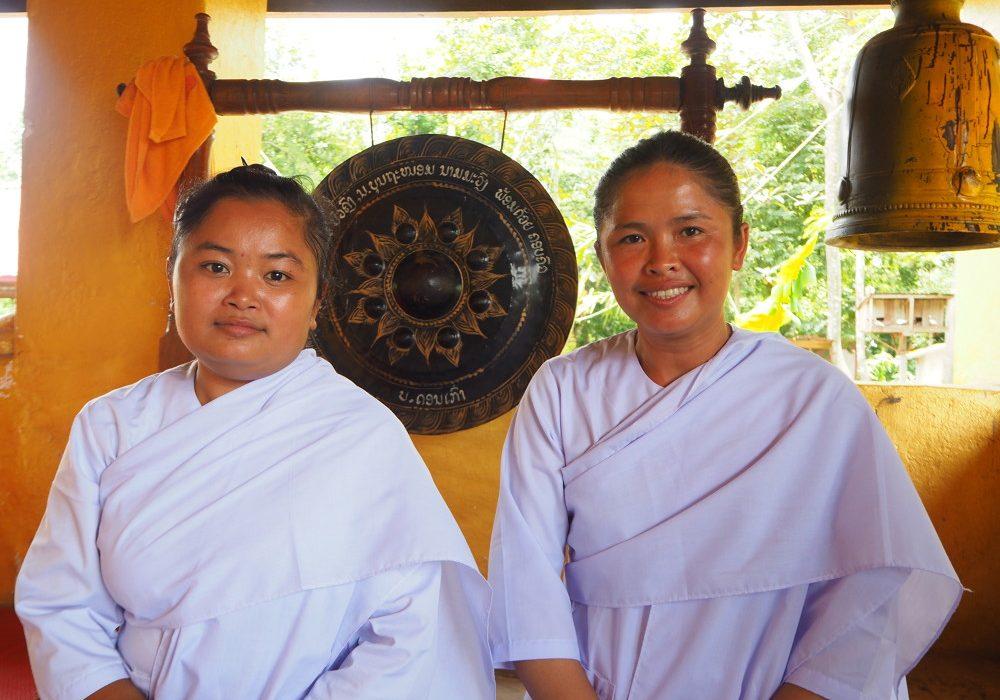 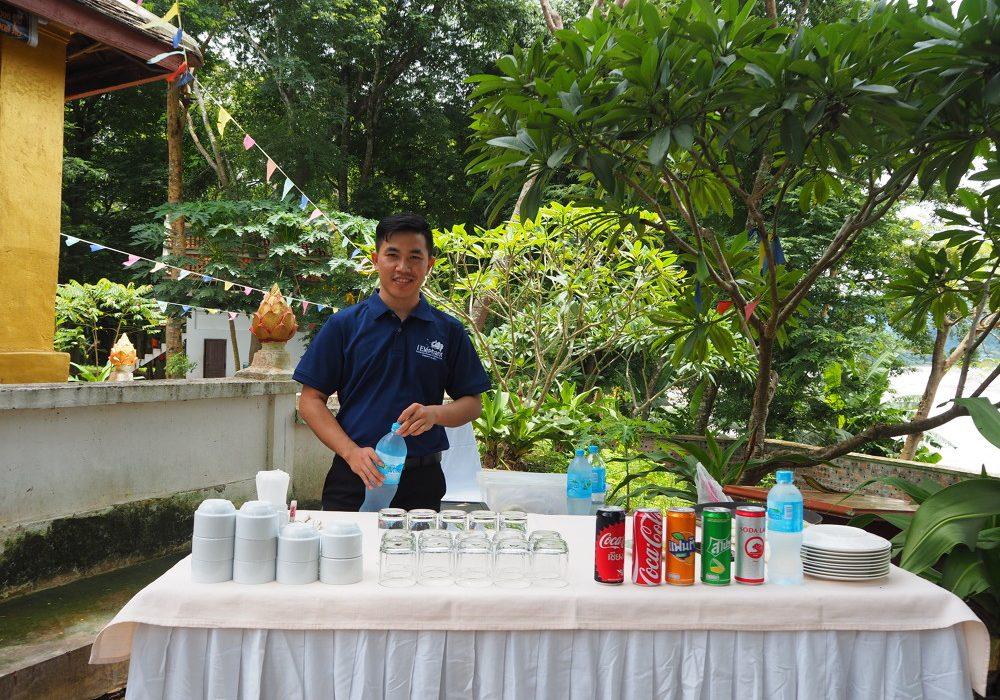 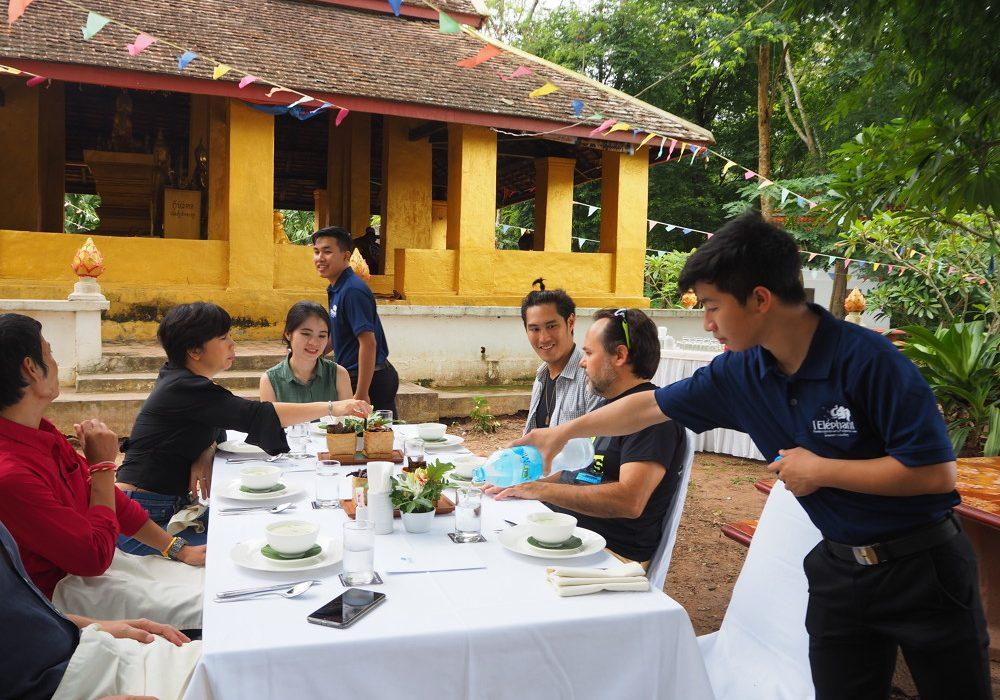 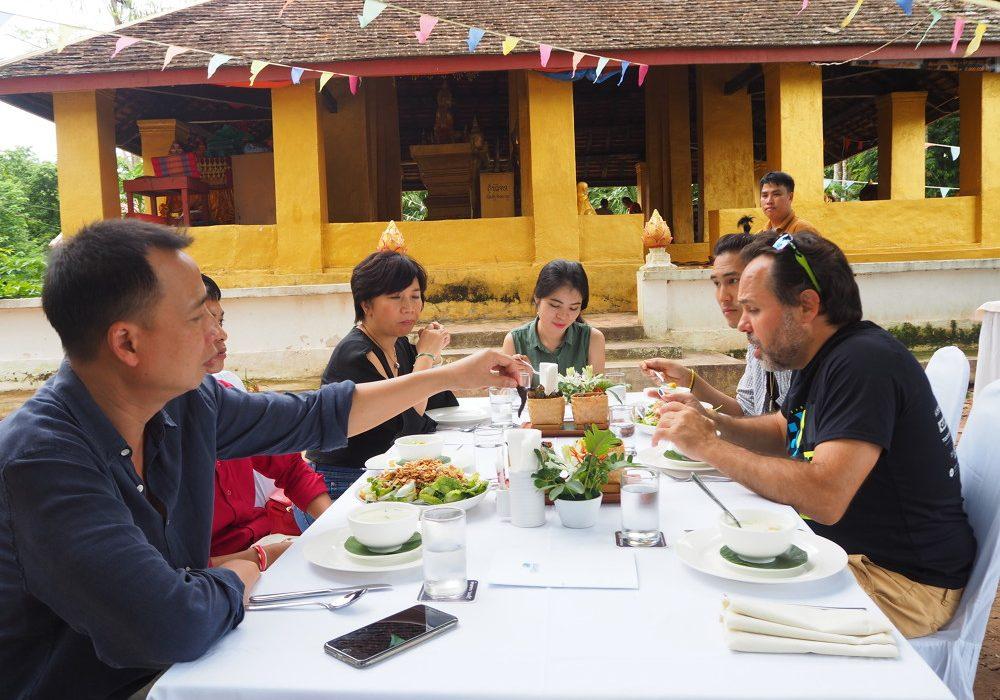 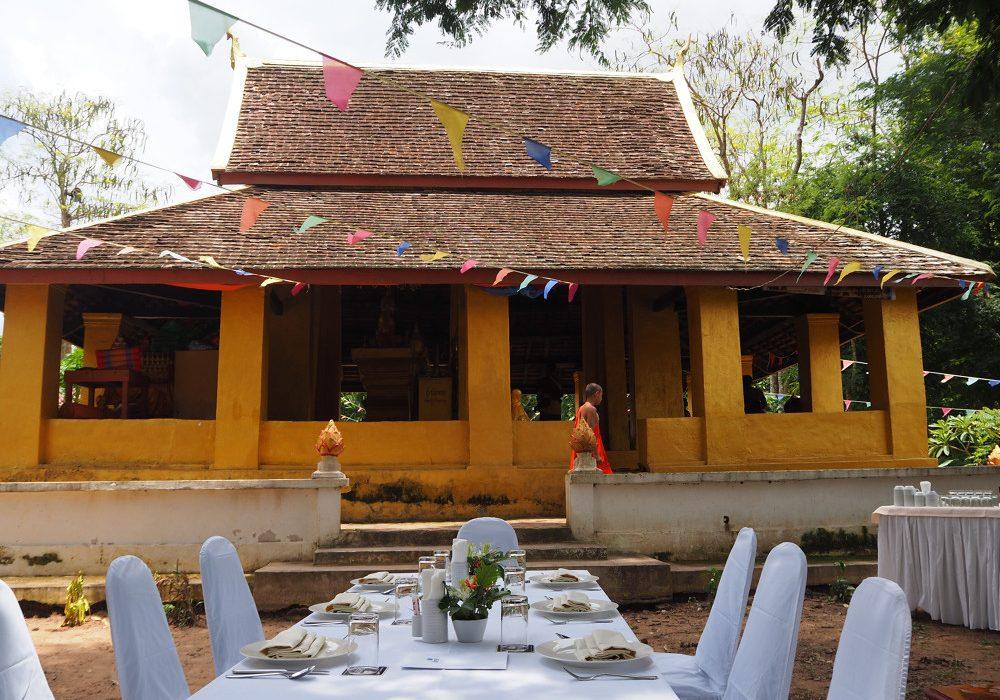 Easia Travel Head OfficeVietnam Head OfficeC/o: ATS Hotel, Suite 326 &327, 33B Pham Ngu Lao Street, Hanoi, VietnamTel: +84 24-39 33 13 62www.easia-travel.comFromToKmByDurationWat Done Khoune TempleLuang Prabang17Boat1h 30min